СОВЕТ  ДЕПУТАТОВСЕЛЬСКОГО ПОСЕЛЕНИЯ  ДОБРИНСКИЙ  СЕЛЬСОВЕТ Добринского  муниципального  района Липецкой областиРоссийской Федерации69-я сессия 1-го созыва                                                  РЕШЕНИЕ        17.12.2018                              п.Добринка                                   № 190 -рсОб установлении границ территории создаваемого территориального общественного самоуправления п.свх.Кооператор       Рассмотрев обращение инициативной группы граждан сельского поселения Добринский сельсовет «Об установлении границ территории создаваемого территориального общественного самоуправления», руководствуясь Федеральным законом от 6 октября 2003 года № 131-ФЗ «Об общих принципах организации местного самоуправления в Российской Федерации», решением Совета депутатов сельского поселения Добринский сельсовет № 135-рс от 16.11.2017г. «О Положении «О территориальном общественном самоуправлении в сельском поселении Добринский сельсовет Добринского муниципального района Липецкой области», Уставом сельского поселения Добринский сельсовет  и учитывая  решение постоянной комиссии по правовым вопросам, местному самоуправлению и работе с депутатами, Совет депутатов сельского поселения Добринский сельсовет  РЕШИЛ:1. Установить границы территории создаваемого территориального общественного самоуправления в п.свх.Кооператор (прилагаются).2. Направить указанный нормативный правовой акт главе сельского поселения Добринский сельсовет для подписания и официального обнародования.3. Настоящее решение вступает в силу со дня его официального обнародования.  Председатель Совета депутатовсельского поселения Добринский сельсовет                                                                           Н.В. ЧижовПриложение1 к решению Совета депутатов сельского поселения Добринский сельсовет№ 190-рс от 17.12.2018г.Описание границ территории осуществления деятельности  территориального общественного самоуправления п.свх.КооператорВ границах улиц Зеленая, 60 Лет Победы, Центральная, п.свх.Кооператор с учетом прилегающей территории.Глава сельского поселенияДобринский сельсовет                                                                               Н.В. ЧижовПриложениек описанию границ территории осуществления деятельности  территориального общественного самоуправления п.КооператорСхема границ территории осуществления деятельности территориального общественного самоуправления по ул. Центральная, Зеленая, 60 Лет Победы п.свх.Кооператор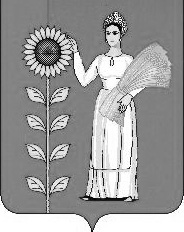 